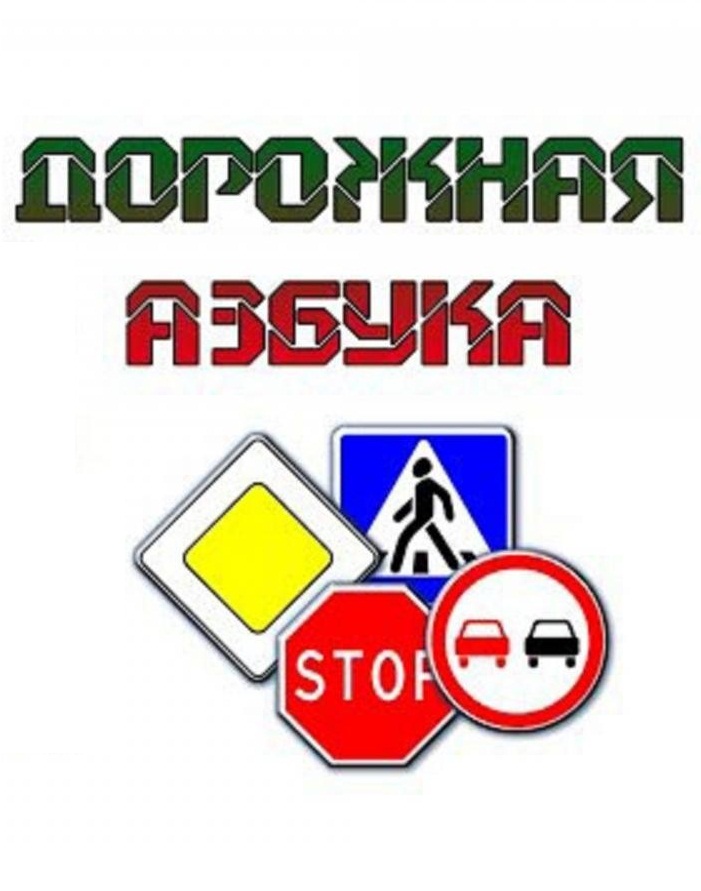 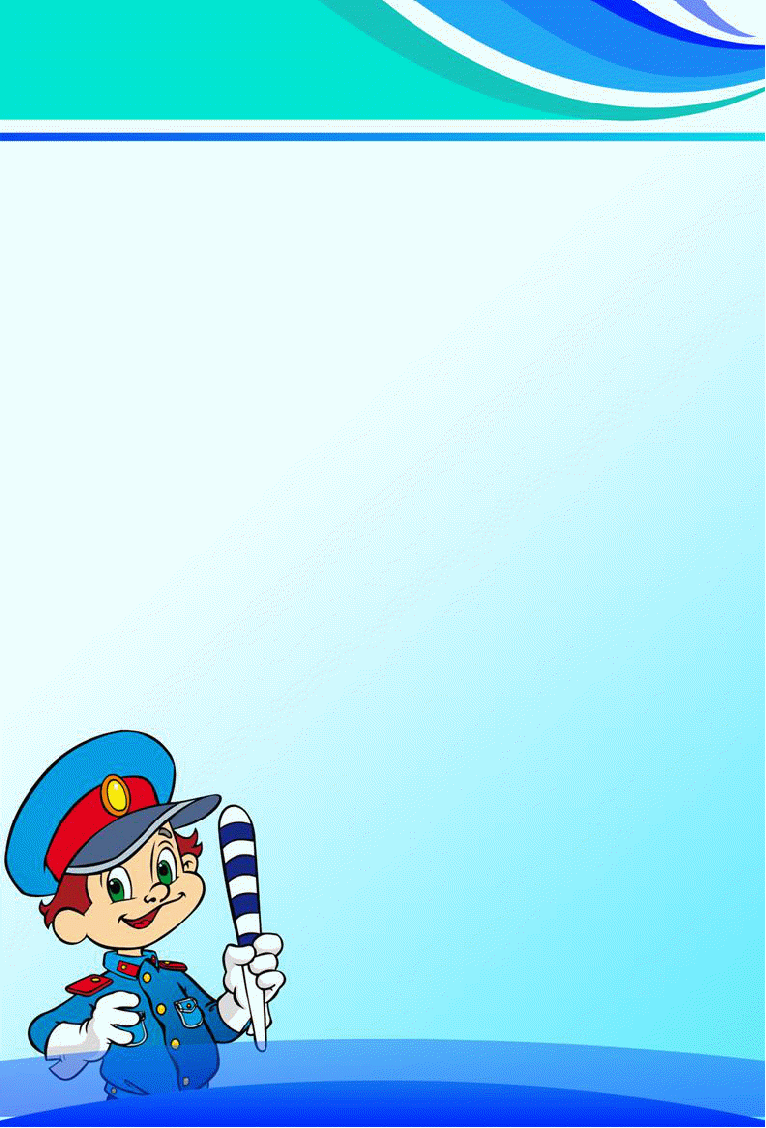 Чтобы на дорогахБеды всем избежать,Правила дорожныеВсем надо знать.Непростые, однакоДорожные есть знаки:Если постараться,Можно разобраться! 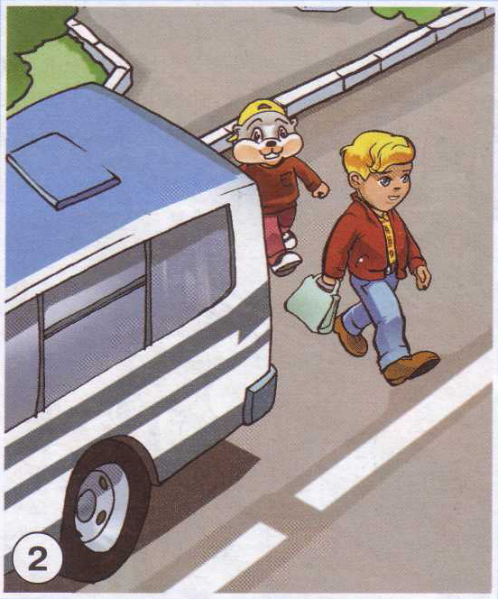 Остановится АвтобусНа твоём пути,Ты его, по правилам,Сзади обойди.Бывает, дорога пустая совсем – Её перейдёшь без особых проблем.Но рядом крутой поворот расположен, Значит, всегда надо быть осторожным!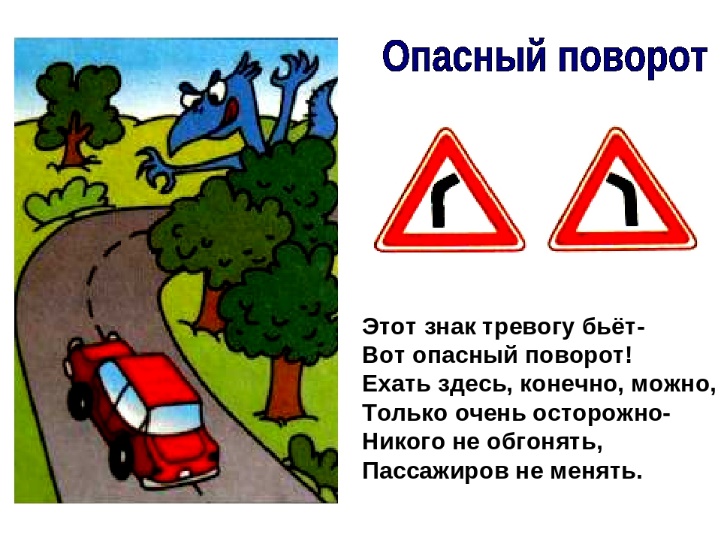 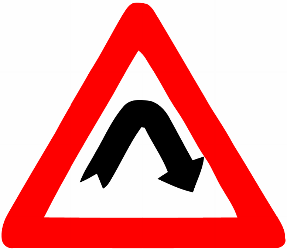 Если тебе ещё мало лет,Лишь для двора твой Велосипед.Будет 14 – сможешь ты на дорогу вырулить,Только сначала дорожные правила надо выучить.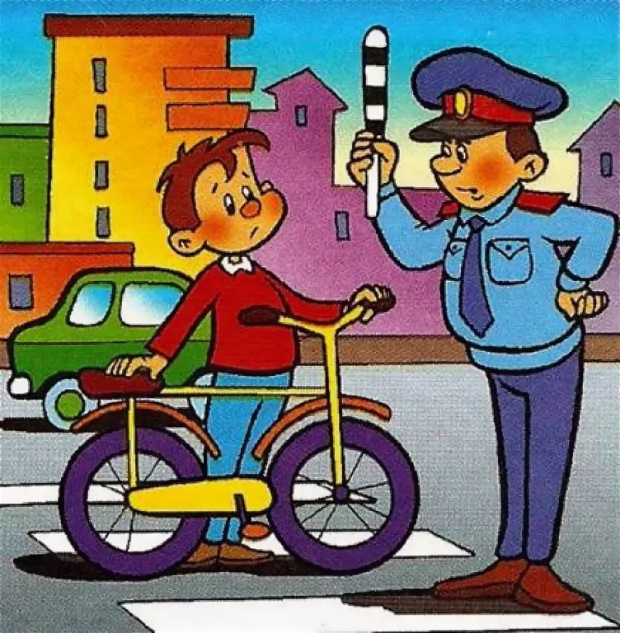 Гулять по дороге с собакой не надо:Есть рядом площадка, и парк тоже рядом!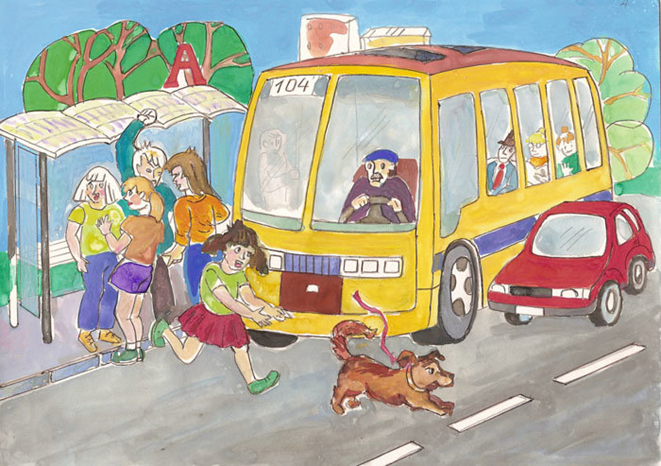 На Дороге знаков много,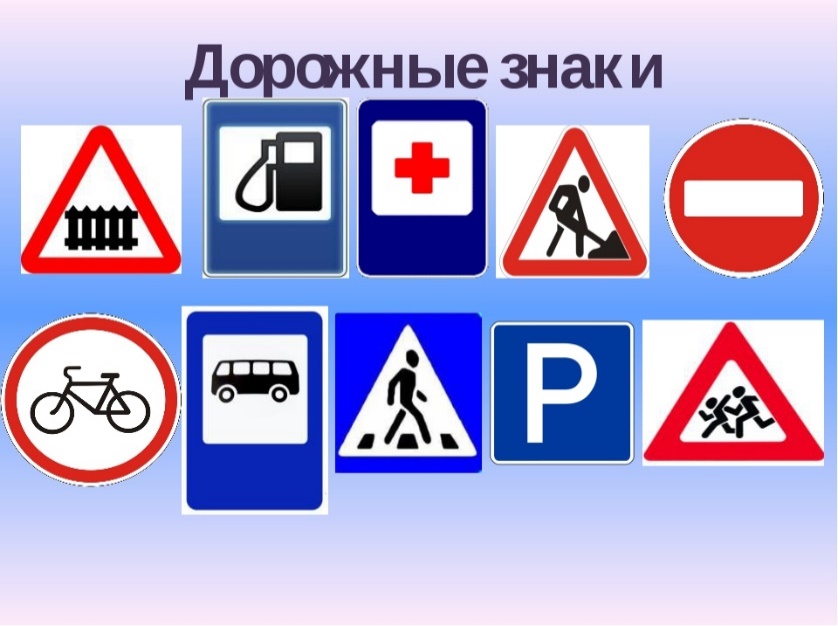 Надо каждый уважать,Ведь без этого движеньеНевозможно продолжать.Если тротуаров нету на пути, По левой обочине надо идти.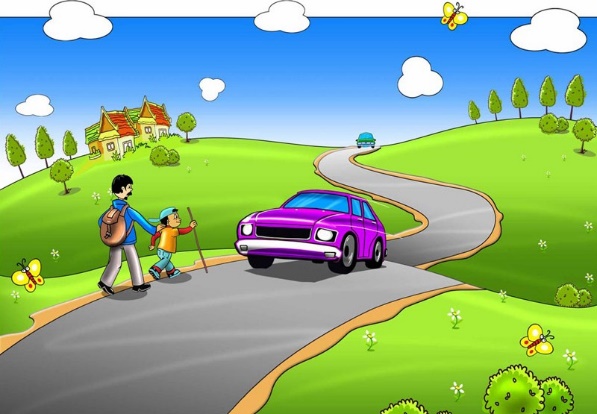 Жизнь свою опасности ты не подвергай:Скользкую дорогу не перебегай,Не катайся с горки близко от дороги –  Быстро машины тормозить не могут.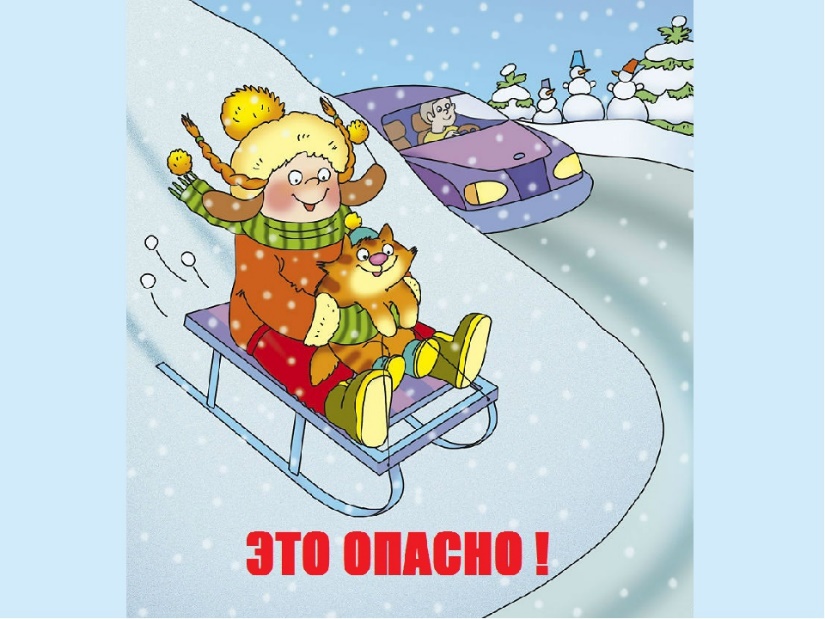 Есть через дорогу переход особый:Просто «Зеброй» называют, по полоскам все шагают.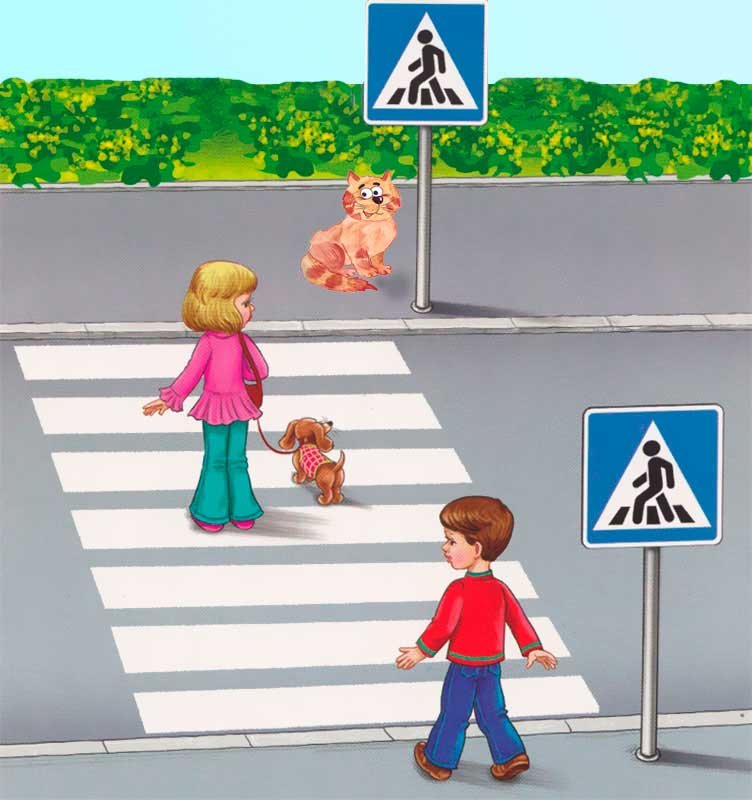 Чтоб аварий Избежать,Надо правила всем знать:Пешеход или водительДолжен знаки соблюдать.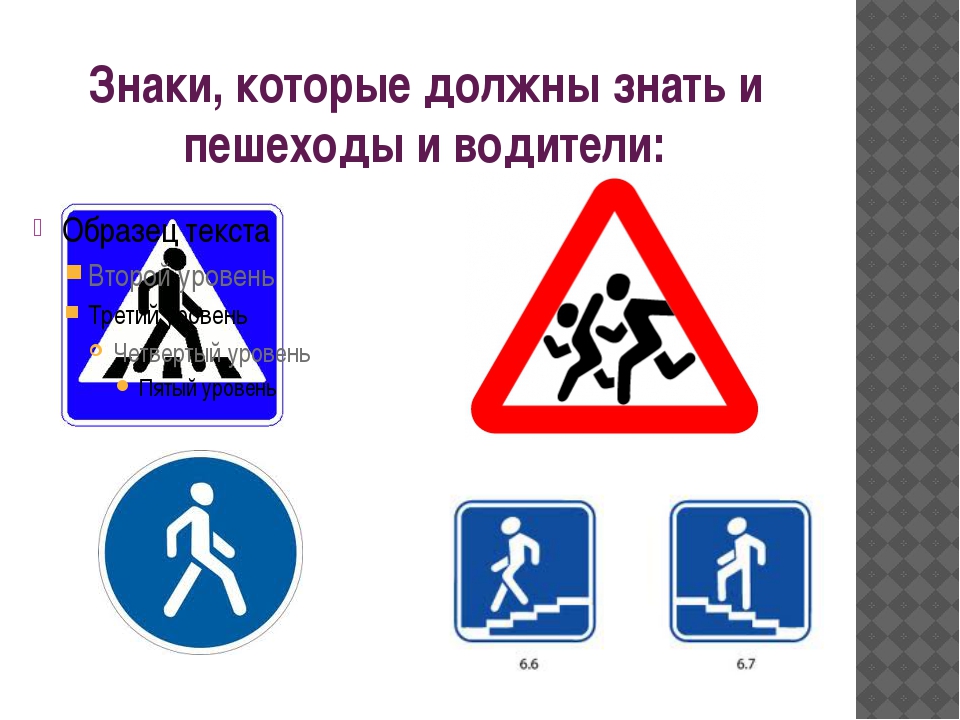 Когда сильный дождь идётИли снег вовсю метёт,Надо обязательно быть вдвойне внимательным:На дороге обзор уменьшается, и наезды чаще случаются. 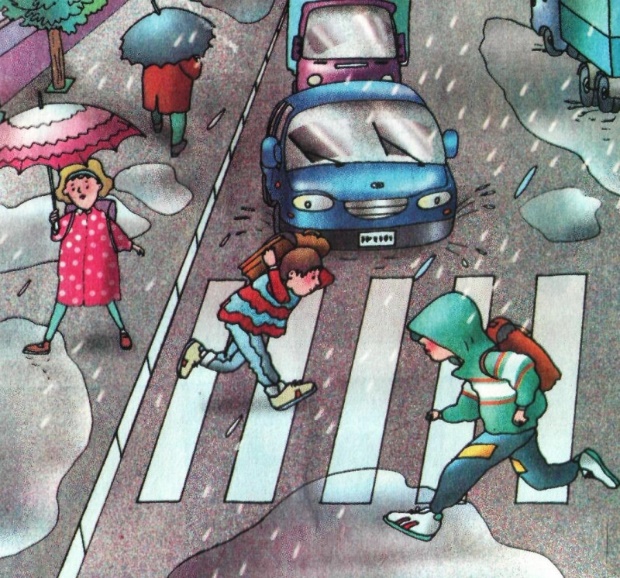 Лыжам на дороге тоже не место:Собрался покататься, неси в руках до леса.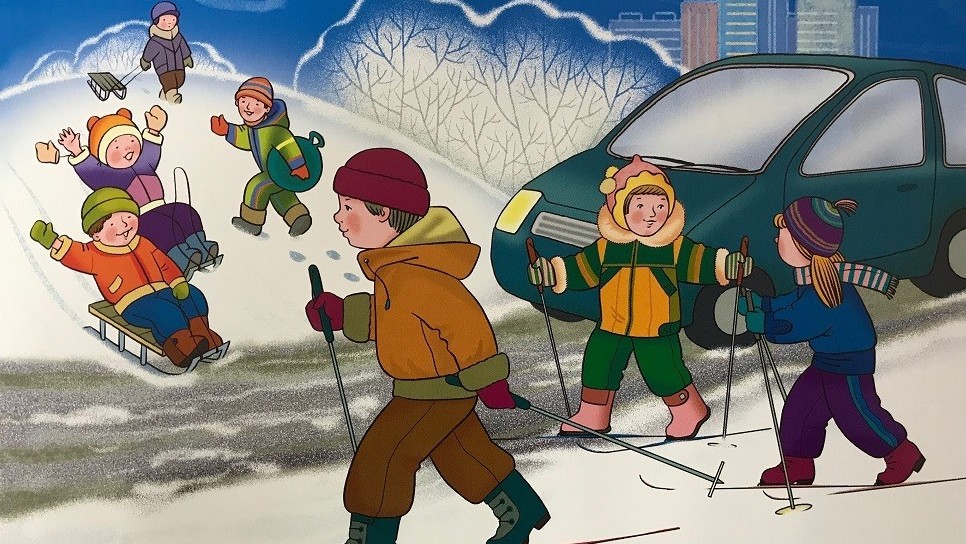 Машины ездят по дороге,Но и во двор заехать могут:Ворота или поворот – Будь осторожен, пешеход! 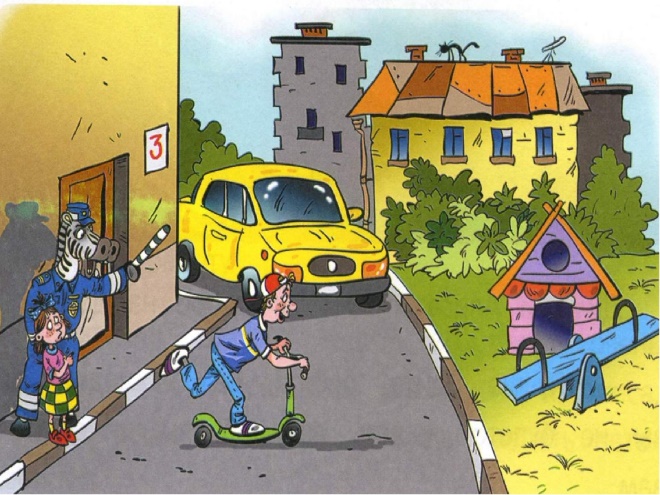 На перекрёстке надо быть очень осторожным,Ведь с любой стороны машина ехать может.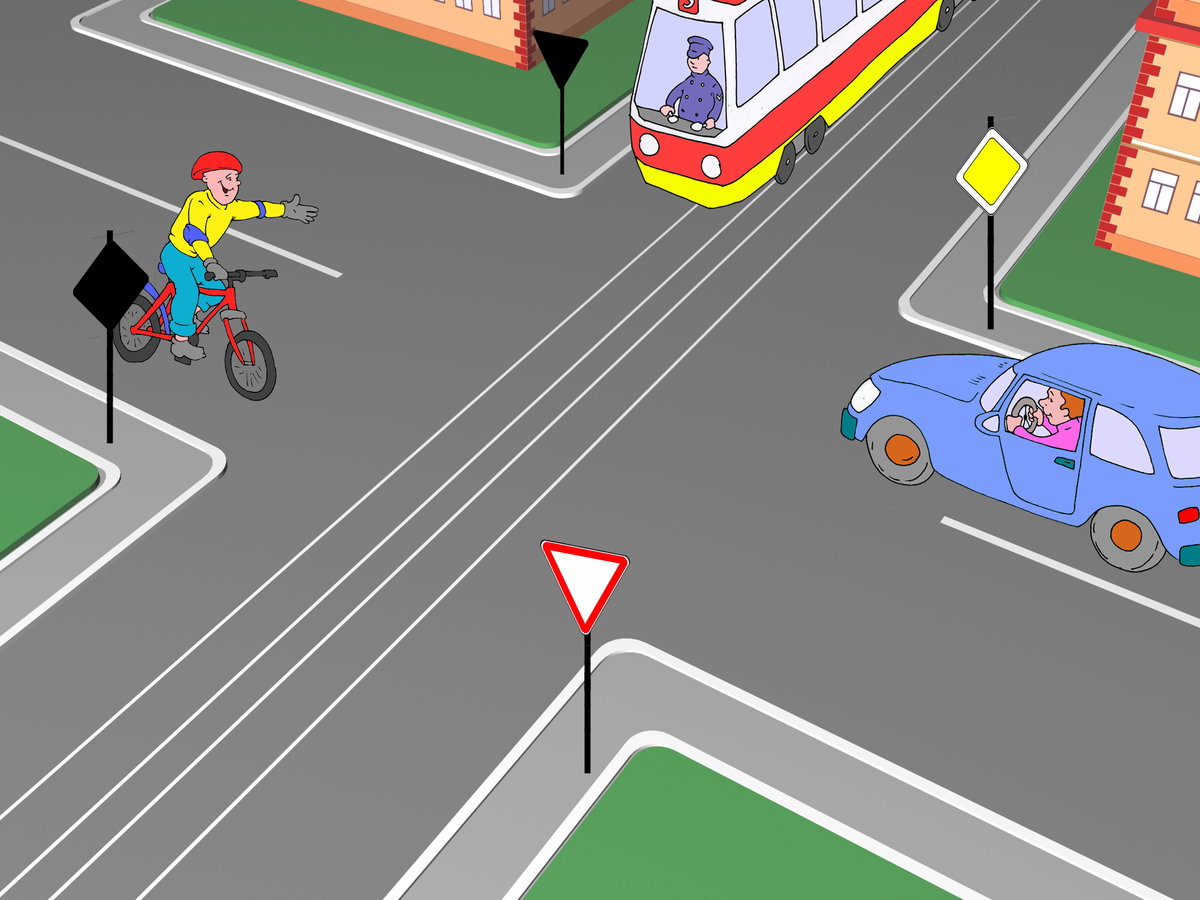 Нет светофора? Да и «зебры» тоже?Переходим улицуОчень осторожно:Посмотри налево,Дойди до середины,Посмотри направо – Нету ли машины,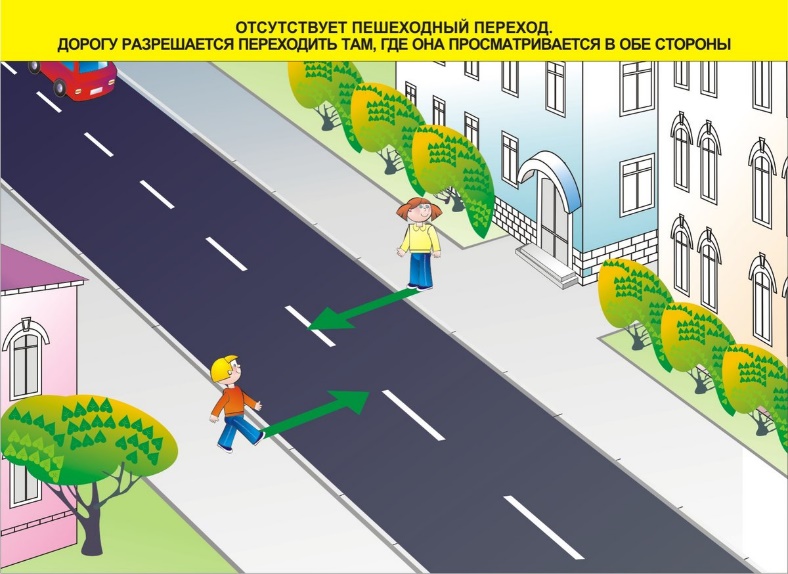 Путь свободен впереди?Значит, смело проходи!Для Пешеходов разныеПравила найдутся:Ходи по правой стороне,Чтоб с кем-то не столкнуться!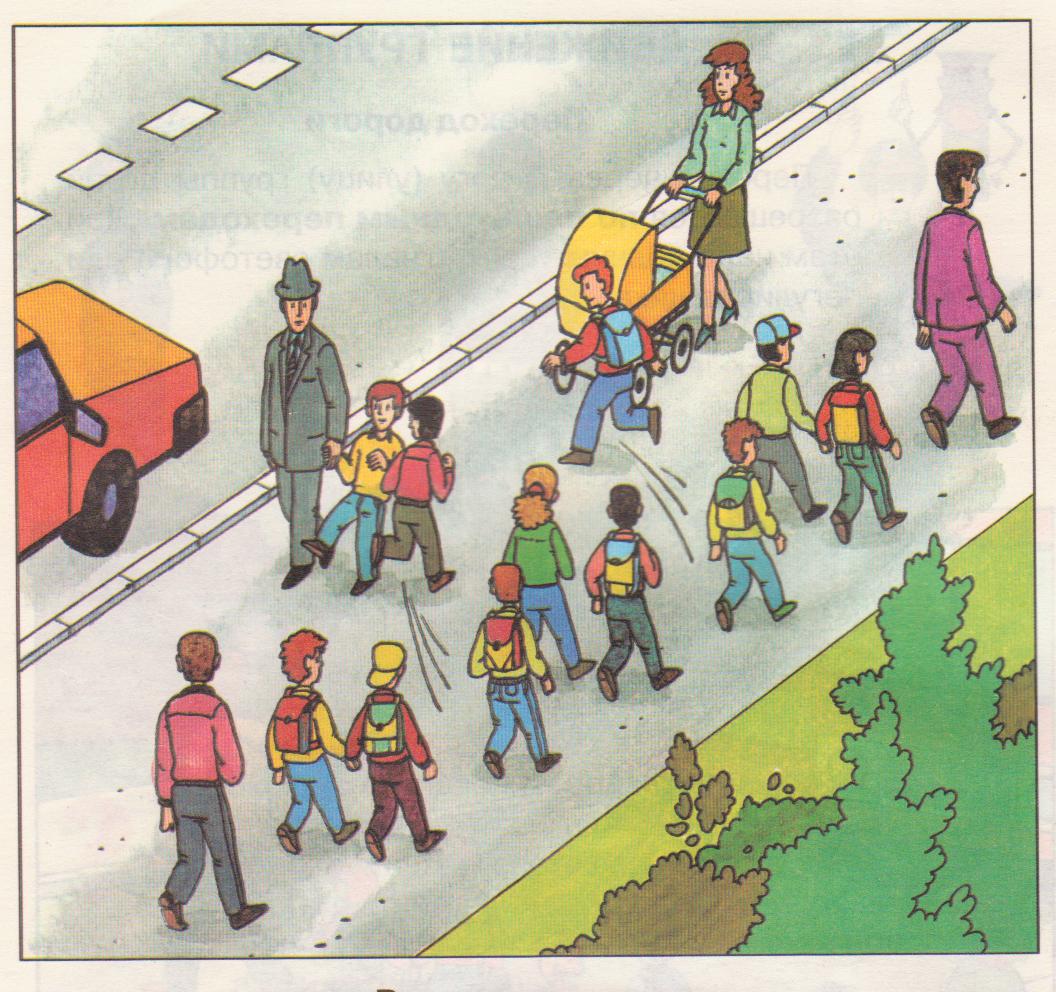 Кататься по дороге на Роликах нельзя – Здесь запросто вас могут машины сбить, друзья!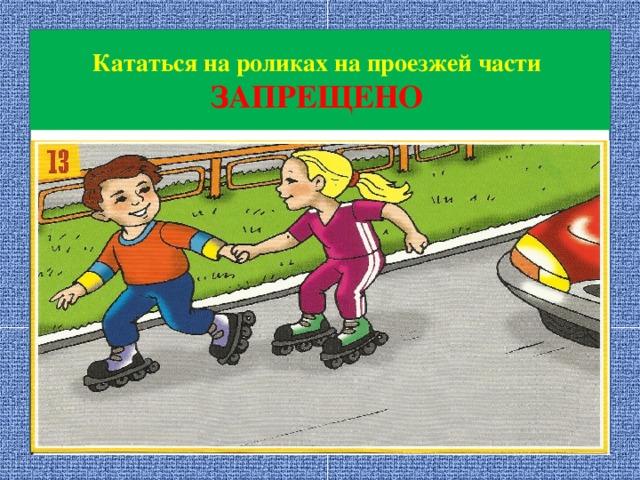 Светофор нам «говорит»: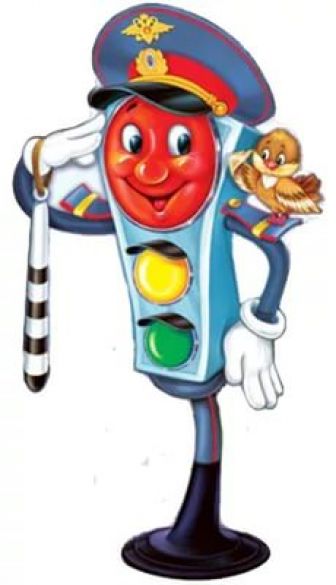 Если красный свет горит,Значит, надо всем стоятьИ машины пропускать.Загорится жёлтый свет – Всем предупрежденье!Лишь зелёный разрешит Продолжать движенье.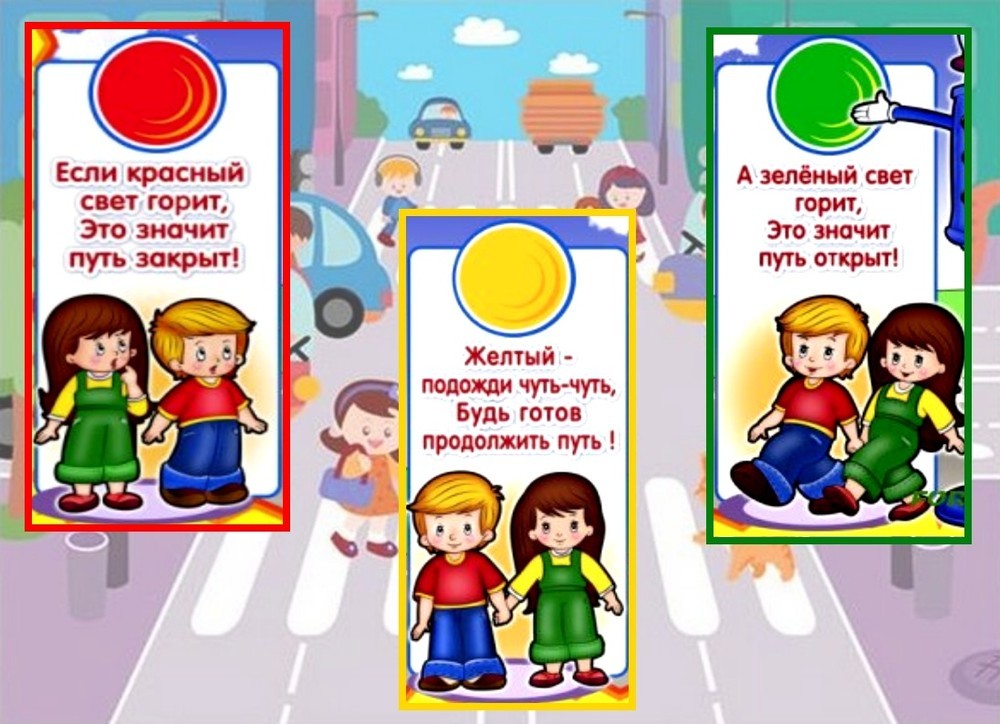 На пути Трамвай стоит,Что нам правило гласит? «Этот транспорт обходи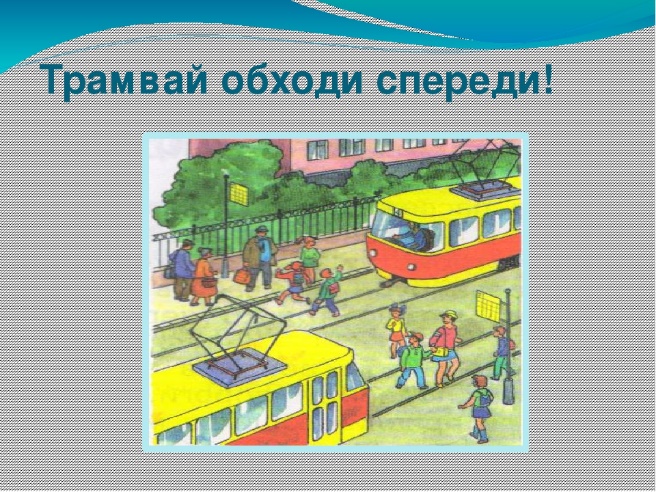 Ты не сзади – впереди.Если сзади обойдёшь,То под встречный попадёшь».Если близко школаИли детский сад,То Уменьшить скоростьНужно всем подряд.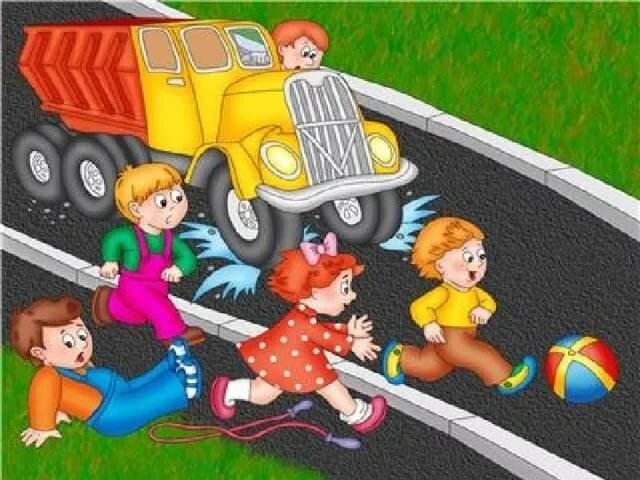 На дороге или рядомФутболистом быть не надо:Есть спортзал зимой для этого,И стадион есть летом.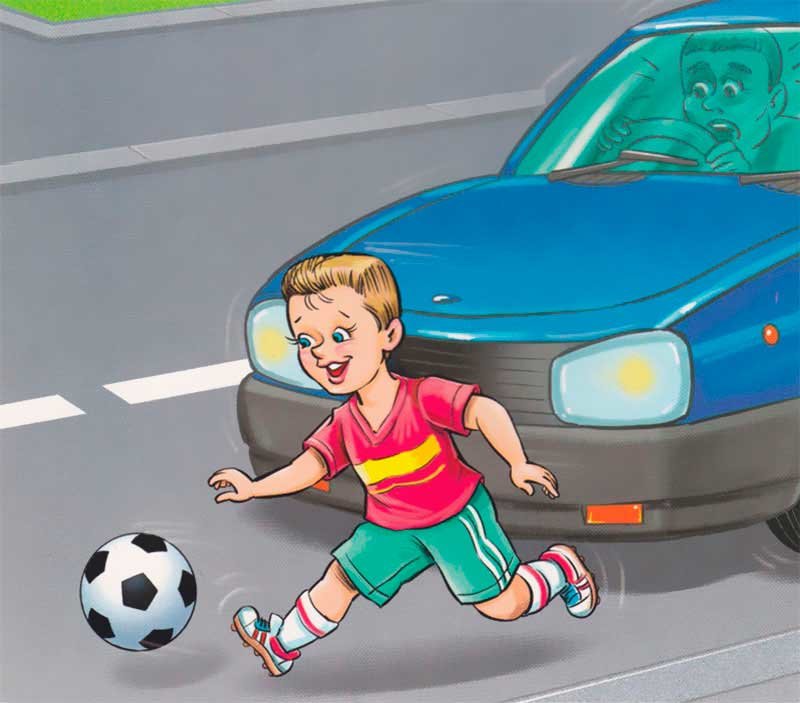 Нельзя на дорогеИграть в Хоккей –С друзьями идиНа каток скорей!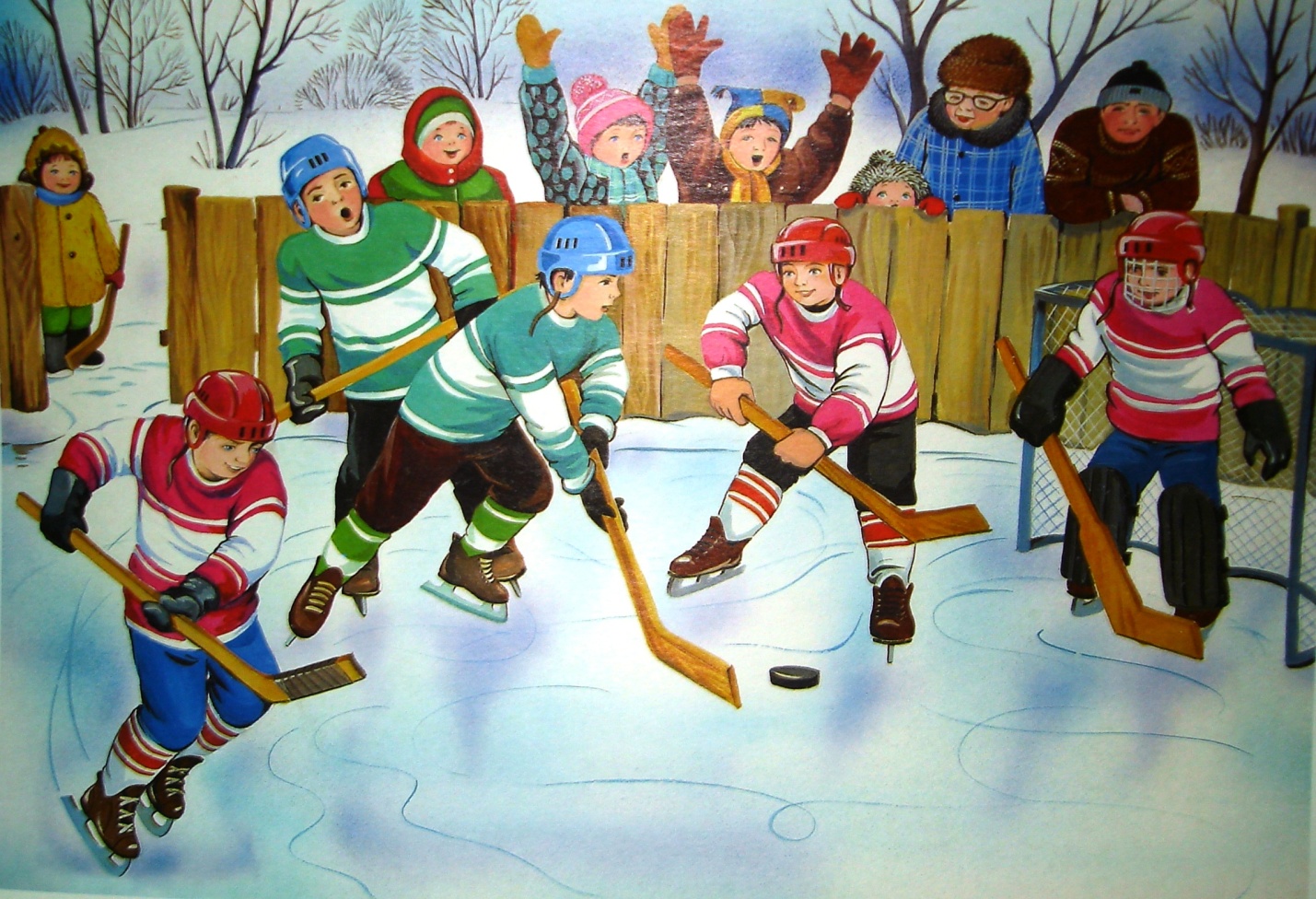 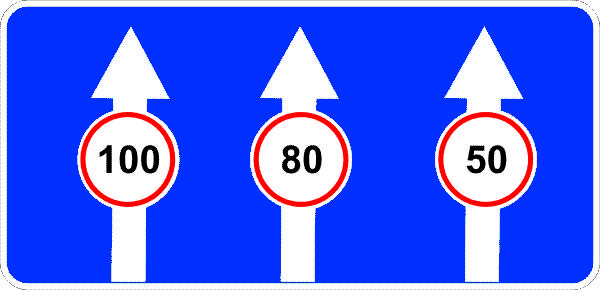 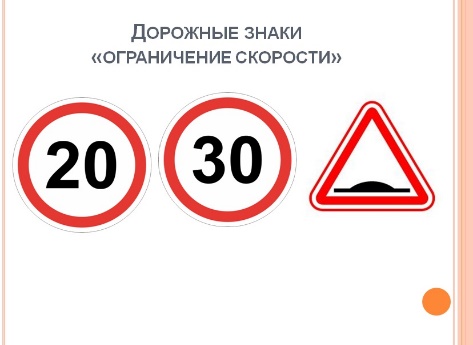 Цифры на значкахТоже бывают –Скорость движенияОбозначают,А на мосту – допустимый вес:Если тяжёлый – не езди здесь!Чтобы была безопасной дорога,Правила нужно всегда соблюдать:И все водители, и пешеходыИх никогда не нарушать.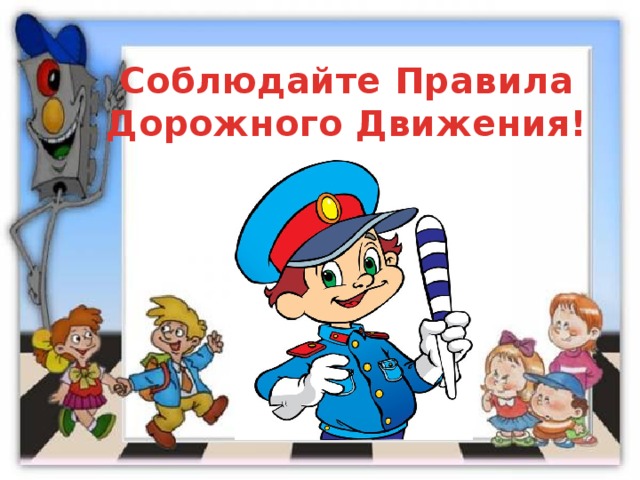 Шофёр должен скоростьДержать обязательно –Не все пешеходыБывают внимательны.Чтобы кого-то случайно не сбить, Нужно успеть затормозить.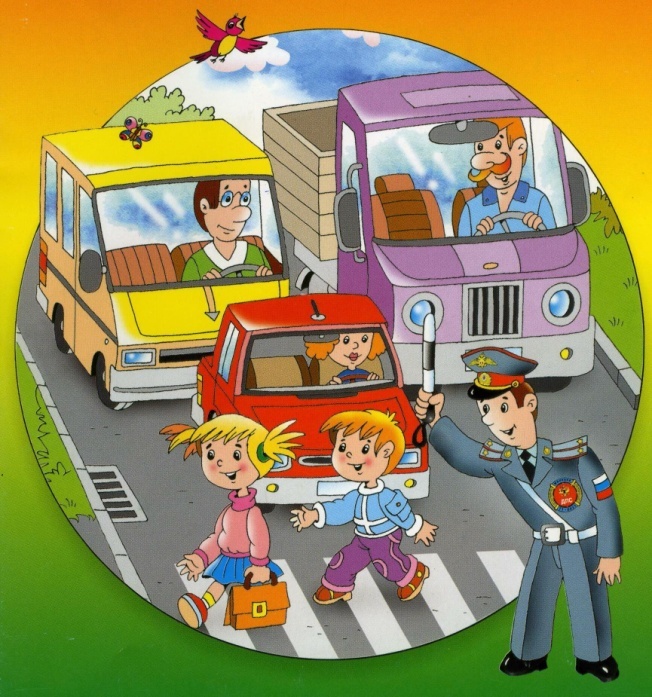 Если где-то у дороги есть кусты густые,Или Щит большой рекламный выставить решилиДля участников движенья эти все помехиМогут привести к наезду – будет не до смеха.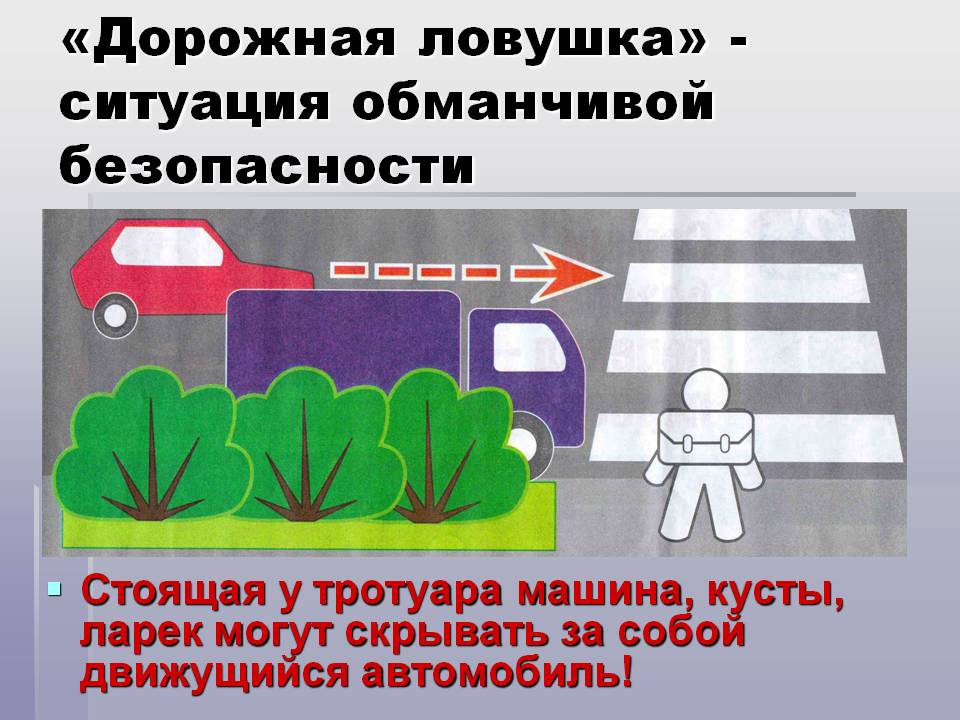 Чтобы даже в темнотеПродолжать движение, Не забудьте ЭлементыСветоотражения,Тогда уже издалекаЗаметят вас наверняка.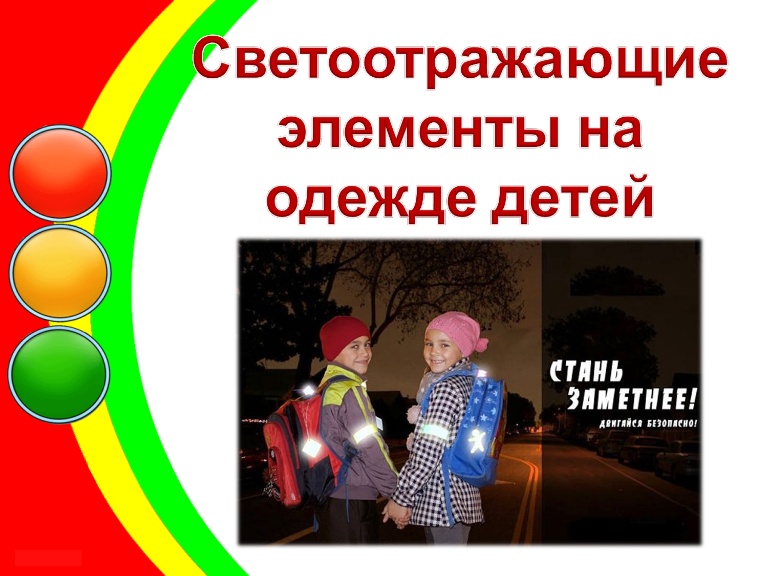 Юркий малыш на дорогу бежит.«Мама, за ручку сыночка держи!»Правила нужно с детства всем знать,Чтоб под колёса не попадать! 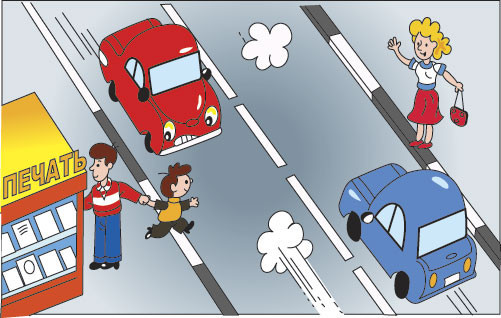 Ямы на дорогахЧасто попадаются,Их машины объезжают,К краю приближаются –Значит, пусть пешеходЧуть подальше идёт.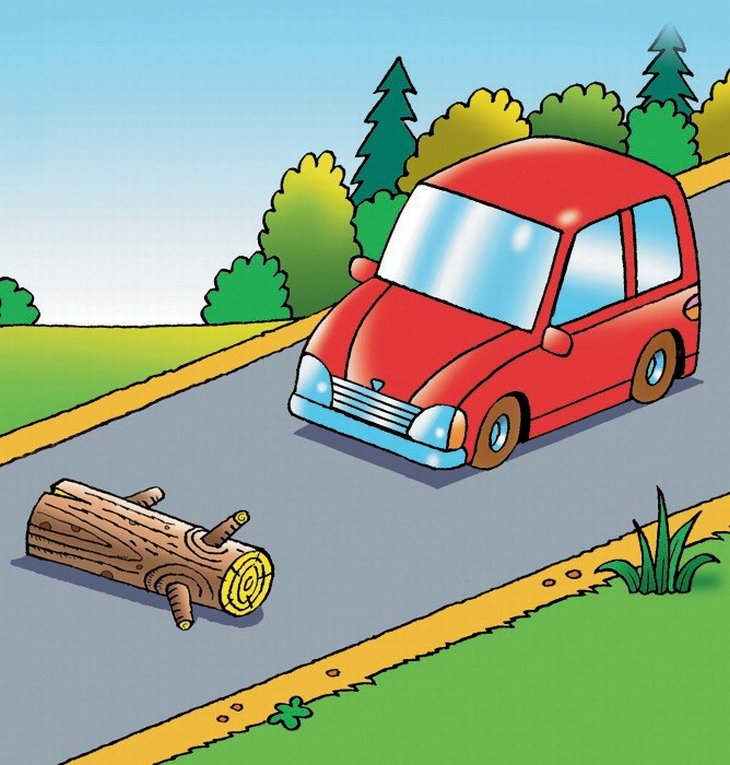 Не про всё мы здесь сказали,Изучайте дальше сами.Дорожное движение не остановить,Значит, всем придётся внимательнее быть!Автор пособия: Драчкова Ольга Викторовна